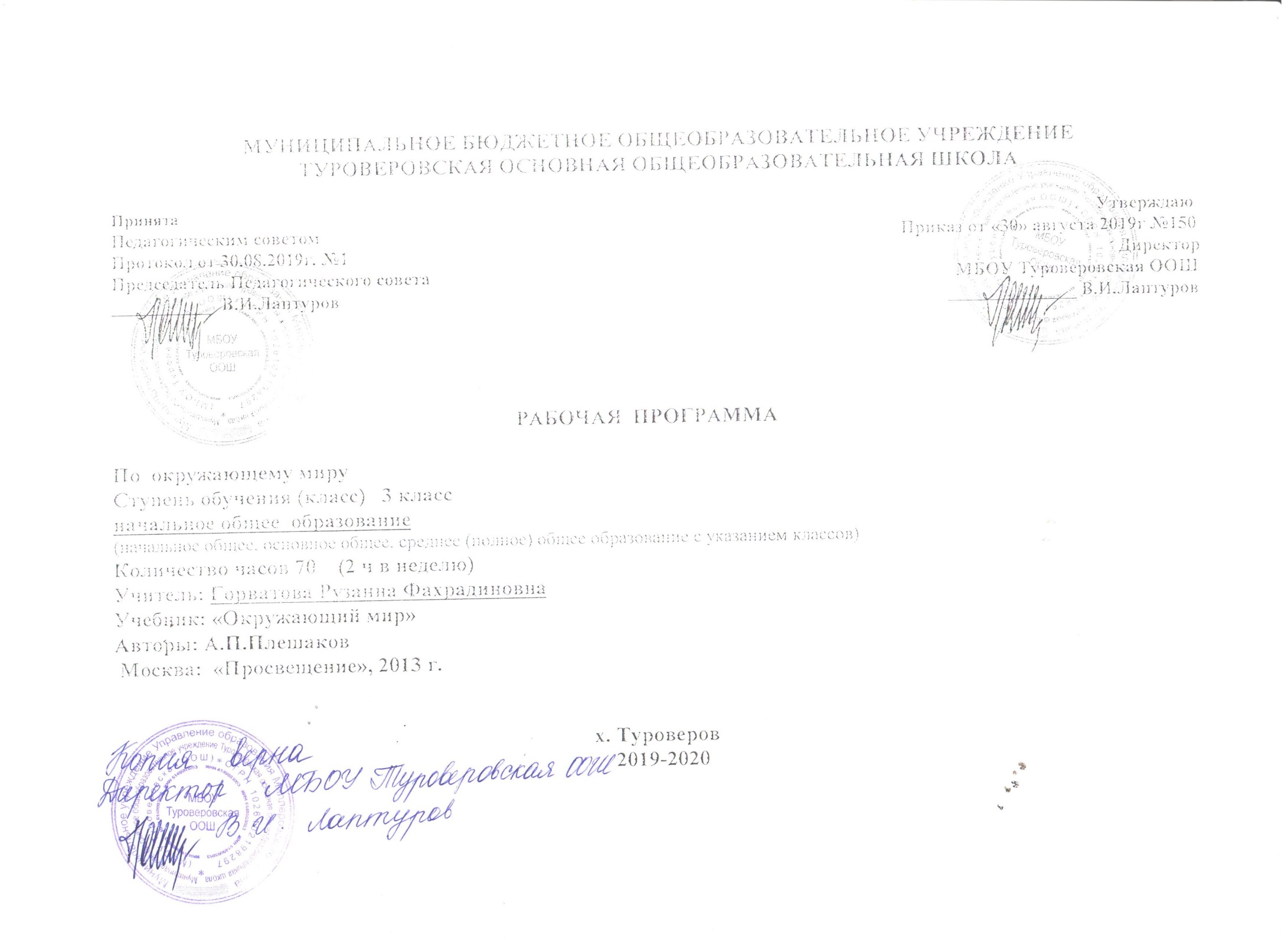 1. Пояснительная запискаДанная рабочая программа учебного предмета «Окружающий мир» для 3 класса  разработана в соответствии с требованиями Федерального государственного образовательного стандарта начального общего образования второго поколения (раздел III, п.19.5), Примерной программы начального образования, авторской программы А.П. Плешакова в соответствии с требованиями федерального компонента государственного стандарта начального образования; на основании ООП НОО МБОУ Туроверовская ООШ и учебного плана МБОУ Туроверовская ООШ и ориентирована на использование учебника: «Окружающий мир» для 1-4 классов общеобразовательных учреждений к УМК «Школа России». Авторы: А.П. Плешаков.. Москва:  «Просвещение», 2018 г.Предмет, окружающий мир входит в образовательную область «Естествознание».	Общие цели образования с учетом специфики учебного предмета, курса.Изучение курса «Окружающий мир» в начальной школе направлено на достижение следующих целей:- формирование целостной картины мира и осознание места в нем человека на основе единства рационально-научного познания и эмоционально-ценностного осмысления ребенком личного опыта общения с людьми, обществом и природой;  - духовно-нравственное развитие и воспитание личности гражданина России в условиях культурного и конфессионального многообразия российского общества.Основными задачами реализации содержания курса являются: формирование уважительного отношения к семье, населенному пункту, региону, в котором проживают дети, к России, ее природе и культуре, истории и современной жизни;осознание ребенком ценности, целостности и многообразия окружающего мира, своего места в нем;формирование модели безопасного поведения в условиях повседневной жизни и в различных опасных и чрезвычайных ситуациях;          формирование психологической культуры и компетенции для обеспечения эффективного и безопасного взаимодействия в социуме.На изучение окружающего мира в начальной школе в 3 классе выделено — 70 ч (2 ч в неделю). Данная программа будет освоена за 70ч. 2.ПЛАНИРУЕМЫЕ РЕЗУЛЬТАТЫ ОСВОЕНИЯ ПРЕДМЕТА ОКРУЖАЮЩИЙ МИР(УУД; ЗУНы в соответствии с УМК)Освоение курса «Окружающий мир» вносит существенный вклад в достижение личностных результатов начального образования, а именно:1) формирование основ российской гражданской идентичности, чувства гордости за свою Родину, российский народ и историю России, осознание своей этнической и национальной принадлежности; формирование ценностей многонационального российского общества; становление гуманистических и демократических ценностных ориентации;2) формирование целостного, социально ориентированного взгляда на мир в его органичном единстве и разнообразии природы, народов, культур и религий;3) формирование уважительного отношения к иному мнению, истории и культуре других народов;4) овладение начальными навыками адаптации в динамично изменяющемся и развивающемся мире;5) принятие и освоение социальной роли обучающегося, развитие мотивов учебной деятельности и формирование личностного смысла учения;6) развитие самостоятельности и личной ответственности за свои поступки, в том числе в информационной деятельности, на основе представлений о нравственных нормах, социальной справедливости и свободе;7) формирование эстетических потребностей, ценностей и чувств;8) развитие этических чувств, доброжелательности и эмоционально-нравственной отзывчивости, понимания и сопереживания чувствам других людей;9) развитие навыков сотрудничества со взрослыми и сверстниками в разных социальных ситуациях, умения не создавать конфликтов и находить выходы из спорных ситуаций;10) формирование установки на безопасный, здоровый образ жизни, наличие мотивации к творческому труду, работе на результат, бережному отношению к материальным и духовным ценностям.Изучение курса «Окружающий мир» играет значительную роль в достижении метапредметных результатов начального образования, таких как: 1) овладение способностью принимать и сохранять цели и задачи учебной деятельности, поиска средств её осуществления;2) освоение способов решения проблем творческого и поискового характера;3) формирование умения планировать, контролировать и оценивать учебные действия в соответствии с поставленной задачей и условиями её реализации; определять наиболее эффективные способы достижения результата;4) формирование умения понимать причины успеха/неуспеха учебной деятельности и способности конструктивно действовать даже в ситуациях неуспеха;5) освоение начальных форм познавательной и личностной рефлексии; 6) использование знаково-символических средств представления информации для создания моделей изучаемых объектов и процессов, схем решения учебных и практических задач;7) активное использование речевых средств и средств информационных и коммуникационных технологий (ИКТ) для решения коммуникативных и познавательных задач;8) использование различных способов поиска (в справочных источниках и открытом учебном информационном пространстве сети Интернет), сбора, обработки, анализа, организации, передачи и интерпретации информации в соответствии с коммуникативными и познавательными задачами и технологиями учебного предмета «Окружающий мир»;9) овладение логическими действиями сравнения, анализа, синтеза, обобщения, классификации по родовидовым признакам, установления аналогий и причинно-следственных связей, построения рассуждений, отнесения к известным понятиям;10) готовность слушать собеседника и вести диалог; готовность признавать возможность существования различных точек зрения и права каждого иметь свою; излагать своё мнение и аргументировать свою точку зрения и оценку событий;11) определение общей цели и путей её достижения; умение договариваться о распределении функций и ролей в совместной деятельности; осуществлять взаимный контроль в совместной деятельности, адекватно оценивать собственное поведение и поведение окружающих;12) овладение начальными сведениями о сущности и особенностях объектов, процессов и явлений действительности (природных, социальных, культурных, технических и др.) в соответствии с содержанием учебного предмета «Окружающий мир»; 13) овладение базовыми предметными и межпредметными понятиями, отражающими существенные связи и отношения между объектами и процессами;14) умение работать в материальной и информационной среде начального общего образования (в том числе с учебными моделями) в соответствии с содержанием учебного предмета «Окружающий мир».Требования к уровню подготовки  оканчивающих начальную школу:В результате изучения окружающего мира ученик должен знать (понимать):• название нашей планеты; родной страны и ее столицы; региона, где живут учащиеся; родного города (села);• государственную символику;• государственные праздники;• основные (легко определяемые) свойства воздуха, воды;• общие условия, необходимые для жизни живых организмов;• правила сохранения и укрепления здоровья;• основные правила поведения в окружающей среде (на дорогах, водоемах, в школе). В результате изучения окружающего мира ученик должен уметь:•  определять признаки различных объектов природы (цвет, форму, сравнительные размеры);•  различать объекты природы и изделия; объекты неживой и живой природы;•  различать части растений, отображать их в рисунке (схеме);• приводить примеры представителей разных групп растений и животных (2 – 3 представителя изизученных); раскрывать особенности их внешнего вида и жизни;•  показывать на карте, глобусе материки и океаны, горы, равнины, моря, реки (без названий); границы России, некоторые города России (родной город, столицу и еще 1 – 2 города); • описывать отдельные (изученные) события истории Отечества.	Использовать приобретенные знания и умения в практической деятельности и повседневной жизни для:• обогащения жизненного опыта, решения практических задач с помощью наблюдения, измерения, сравнения;•  ориентирования на местности с помощью компаса;•  определения температуры воздуха, воды, тела человека с помощью термометра;•  установления связи между сезонными изменениями в неживой и живой природе;•  ухода за растениями;• выполнения изученных правил охраны и укрепления здоровья, безопасного поведения;• оценки воздействия человека на природу, выполнения правил поведения в природе и участия в ее охране;•  удовлетворения познавательных интересов, поиска дополнительной информации о родном крае, родной стране, нашей планете.К концу 3 класса обучающиеся должны знать:- человек — часть природы и общества;- что такое тела и вещества, твердые вещества, жидкости и газы;- основные свойства воздуха и воды, круговорот воды в природе;- основные группы живого (растения, животные, грибы, бактерии); - группы растений (водоросли, мхи, папоротники, хвойные, цветковые); - группы животных (насекомые, рыбы, земноводные, пресмыкающиеся, птицы, звери);  съедобные и несъедобные грибы;- взаимосвязи между неживой и живой природой, внутри живой природы (между растениями и животными, между различными животными);- взаимосвязи между природой и человеком (значение природы для человека, отрицательное и положительное воздействие людей на природу, меры по охране природы, правила личного поведения в природе);- строение тела человека, основные системы органов и их роль в организме;- правила гигиены; основы здорового образа жизни;                                     3. Содержание учебного предмета окружающий мир.3 класс (70 часов)            Как устроен мир – 6ч. Эта удивительная природа – 18 ч. Мы и наше здоровье – 10ч. Наша безопасность – 7ч. Чему учит экономика – 12ч. Путешествия по городам и странам – 17ч.              Разнообразие природы. Царства живой природы. Связи в природе. Роль природы в жизни людей. Человек – часть природы, разумное существо. Внутренний мир человека. Восприятие, память, мышление, воображение. Общество. Семья, народ, государство – части общества. Человечество. Мир глазами эколога. Окружающая среда. Экология, её роль. Охрана природы.              Экскурсии: разнообразие природы, распознавание природных объектов по атласу-определителю, изменения в природе, происходящие под влиянием человека.             Практическая работа: посадка дерева, изготовление кормушки.               Тела, вещества, частицы, их разнообразие. Состав, свойства, значение, загрязнение, охрана воздуха. Состояния, свойства, значение, загрязнение, охрана воды. Состав, образование. Значение, разрушение, охрана почв. Растения, их разнообразие, группы, виды, дыхание, питание, развитие, роль, охрана. Животные, их разнообразие, размножение, развитие, роль, охрана, группы. Цепи питания, сети. Грибы, их разнообразие, строение, роль, охрана. Круговорот жизни, его звенья.                Практическая работа: обнаружение крахмала, свойства воды, плоды и семена, распознавание природных объектов с помощью атласа-определителя.              Организм человека. Органы и системы органов. Нервная система, её роль. Органы чувств, кожа, опорно-двигательная и дыхательная система, их значение и гигиена. Первая помощь. Питательные вещества. Пищеварительная система. Гигиена питания. Закаливание. Инфекционные болезни. ЗОЖ.              Практическая работа: строение кожи. Оказание первой помощи. Содержание питательных веществ (по информации на упаковке). Подсчёт ударов пульса.                Действия при пожаре, аварии водопровода, утечке газа. Поведение пешехода на улице, при езде на велосипеде, автомобиле. Дорожные знаки, их группы. Опасные места в квартире. Лёд. Гроза. Ядовитые растения и грибы. Опасные животные. Экологическая безопасность.                Экскурсии: дорожные знаки в окрестностях школы.                Практическая работа: устройство и работа бытового фильтра для воды.                   Потребности людей. Какие потребности удовлетворяет экономика. Товары и услуги. Природные богатства – основа экономики. Капитал и труд, их значение. Физический и умственный труд. Полезные ископаемые, их разнообразие, роль, способы добычи, охрана. Растениеводство и животноводство. Отрасли промышленности. Роль денег. Заработная плата. Государственный бюджет. Доходы и расходы бюджета. Налоги. Семейный бюджет. Доходы и расходы семьи. Экологические последствия хозяйственной деятельности людей. Экологическая катастрофа.                     Практическая работа: полезные ископаемые, культурные растения, монеты Золотое кольцо России. Страны, граничащие с Россией. Страны зарубежной Европы. Знаменитые места мира. Бережное отношение к культурному наследию.                      Практическая работа: географические объекты на карте России.Общеучебные умения и навыки:I.	Организация учебного трудаПравильно выполнять советы учителя по подготовке рабочего места для занятий в школе и дома; правильно пользоваться учебными принадлежностями; привыкать соблюдать правильную осанку во время работы; понимать учебную задачу; определять последовательность действий при выполнении задания; учиться работать в заданном темпе; проверять работу по образцу, по результатам; учиться правильно, оценивать своё отношение к учебной работе.Помогать учителю в проведении учебных занятий. Учиться работать вместе с товарищем. II.	Работа с книгой и другими источниками информацииОриентироваться в учебнике, работать с оглавлением, находить в оглавлении и на определённой странице книги; пользоваться заданиями и вопросами, образцами, данными в учебниках.Внимательно слушать чтение учителем или товарищами научно-популярных текстов, соответствующих требованиям программы. Слушать рассказ, объяснение учителя, ответы товарищей. III.	Мыслительные уменияРазделять целое на элементы, учиться видеть компоненты в целостном изображении, в предмете. Начать выделение существенных и несущественных признаков предметов, несложных явлений. Поэлементный эмпирический анализ завершать (сопровождать) эмоциональной и простейшей логической оценкой.Выделять основное в несложном практическом задании.Сопоставлять на однотипном материале два предмета, Различать существенные и несущественные признаки предметов, явлений и на этой основе конкретных признаков в одном направлении с помощью введения третьего, контрастного объекта. Определять последовательность сравнения, понимать его целенаправленность. Завершать эмоциональной и простейшей и логической оценкой.На основе умений анализа, выделения главного, сравнения формировать умении элементарного эмпирического обобщения. Отвечать на вопросы по данной теме. Сравнивая и классифицируя знакомые однотипные предметы, подводить их под общее родовое понятие. Сравнение заканчивать элементарным индуктивным выводом. Учиться определять и объяснять понятия через практический или наглядный показ предмета, явления, указание, описание. Выделять существенные признаки знакомых предметов, явлений. Ознакомиться с локальными определениями простейших учебных понятий в дидактических играх.Уметь расшифровывать данное родовое понятие, привести 2 - 3 примера, изобразить общее понятие в рисунке, раскрыть по краткому плану данное содержание, объяснить заголовок. Отвечать на вопросы типа: «Почему ты так думаешь?», «Что об этом рассказывается дальше?» и др. - в различных учебных ситуациях. Накапливать опыт прямого (индуктивного и дедуктивного) доказательства, используя средства наглядности.Учиться видеть противоречия при проведении несложных опытов, анализе наглядной информации. Высказывать простое предложение о возможном решении, намечать план действия под руководством учителя, проверять результат по образцам, осуществлять локальный перенос знании.4. Календарно-тематическое планирование по окружающему миру 3 класс на 2019-2020 учебный годОценочный материал по окружающему миру 3 класс.Индивидуальный устный опрос также имеет свои специфические особенности на уроках по предметам данной образовательной области. Можно выделить следующие формы индивидуального опроса: рассказ-описание и рассказ рассуждение. Рассказ-описание. Ученик дает последовательное, логическое описание объекта или явления окружающего мира, раскрывающее их существенные признаки и свойства. При оценке этого вида рассказа учитываются полнота раскрытия вопроса, выделение наиболее существенных признаков объекта, логичность изложения, передача своего отношения к описываемому предмету. Положительной оценки заслуживает желание ученика отступить от текста учебника, не повторить его дословно, а высказать мысль своими словами, привести собственные примеры из жизненного опыта. Особо отмечается использование дополнительной литературы и иллюстрированного материала, самостоятельно выполненных рисунков и схем. Рассказ-рассуждение проверяет умение учащегося самостоятельно обобщить полученные знания, правильно установить причинно-следственные, пространственные и временные связи, использовать приобретенные знания в нестандартной ситуации с применением схем, таблиц, диаграмм и т. п. Этот вид опроса очень важен для проверки уровня развития школьника, сформированности логического мышления, воображения, связной речи-рассуждения. При письменной проверке знаний по предметам естественно-научного и обществоведческого направления используются также контрольные работы, которые не требуют полного, обстоятельного ответа, что связано с недостаточными возможностями письменной речи младших школьников. Целесообразны поэтому тестовые задания по нескольким вариантам на поиск ошибки, выбор ответа, продолжение или исправление высказывания и др. 4 Имеют большое значение и работы с индивидуальными карточками-заданиями: дети заполняют таблицы, рисуют или дополняют схемы, диаграммы, выбирают правильную дату и т. п. Эти задания целесообразно строить как дифференцированные, что позволит проверить и учесть в дальнейшей работе индивидуальный темп продвижения детей. Интересной формой письменной формой контроля сформированности представлений об окружающем мире являются графические работы. Здесь учитель проверяет осмысленность имеющихся у школьника знаний, умение передать мысль не словом, а образом, моделью, рисунком-схемой. Специфической формой контроля, сочетающей в себе элементы как устного, так и письменного опроса, является работа с приборами, лабораторным оборудованием, моделями. Эта форма контроля используется в основном на уроках, формирующих естественно-научные представления детей. Основная цель этих проверочных работ: определение уровня развития умений школьников работать с оборудованием, планировать наблюдение или опыт, вести самостоятельно практическую работу. Классификация ошибок и недочетов, влияющих на снижение оценки Ошибки: - неправильное определение понятия, замена существенной характеристики понятия несущественной; - нарушение последовательности в описании объекта (явления) в тех случаях, когда она является существенной; - неправильное раскрытие (в рассказе-рассуждении) причины, закономерности, условия протекания того или иного изученного явления; - ошибки в сравнении объектов, их классификации на группы по существенным признакам; - незнание фактического материала, неумение привести самостоятельные примеры, подтверждающие высказанное суждение; 5 - отсутствие умения выполнять рисунок, схему, неправильное заполнение таблицы; неумение подтвердить свой ответ схемой, рисунком, иллюстративным материалом; - ошибки при постановке опыта, приводящие к неправильному результату; - неумение ориентироваться на карте и плане, затруднения в правильном показе изученных объектов (природоведческих и исторических). Недочеты: - преобладание при описании объекта несущественных его признаков; - неточности при выполнении рисунков, схем, таблиц, не влияющих отрицательно на результат работы; отсутствие обозначений и подписей; - отдельные нарушения последовательности операций при проведении опыта, не приводящие к неправильному результату; - неточности в определении назначения прибора, его применение осуществляется после наводящих вопросов; - неточности при нахождении объекта на карте. Характеристика цифровой оценки (отметки) «5» («отлично») – уровень выполнения требований значительно выше удовлетворительного: отсутствие ошибок как по текущему, так и по предыдущему учебному материалу; не более одного недочета; логичность и полнота изложения. «4» («хорошо») – уровень выполнения требований выше удовлетворительного: использование дополнительного материала, полнота и логичность раскрытия вопроса; самостоятельность суждений, отражение своего отношения к предмету обсуждения. Наличие 2 – 3 ошибок или 4 – 6 недочетов по текущему учебному материалу; не более 2 ошибок или 4 недочетов по пройденному материалу; незначительные нарушения логики изложения материала; использование нерациональных приемов решения учебной задачи; отдельные неточности в изложении материала. «3» («удовлетворительно») – достаточный минимальный уровень выполнения требований, предъявляемых к конкретной работе; не более 4 – 6 ошибок или 10 6 недочетов по текущему учебному материалу; не более 3 – 5 ошибок ли не более 8 недочетов по пройденному учебному материалу; отдельные нарушения логики изложения материала; неполнота раскрытия вопроса. «2» («плохо») – уровень выполнения требований ниже удовлетворительного: наличие более 6 ошибок или 10 недочетов по текущему материалу; более 5 ошибок или более 8 недочетов по пройденному материалу; нарушение логики; неполнота, нераскрытость обсуждаемого вопроса, отсутствие аргументации либо ошибочность ее основных положений.Оценка "5" ставится ученику, если он осознанно и логично излагает учебный материал, используя свои наблюдения в природе, устанавливает связи между объектами и явлениями природы (в пределах программы), правильно выполняет практические работы и дает полные ответы на все поставленные вопросы.
Оценка "4" ставится ученику, если его ответ в основном соответствует требованиям, установленным для оценки "5", но ученик допускает отдельные неточности в изложении фактическою материала, в использовании отдельных практических работ. Все эти недочеты ученик легко исправляет сам при указании на них учителем.
Оценка "3" ставится ученику, если он усвоил основное содержание учебного материала, но допускает фактические ошибки, не умеет использовать результаты своих наблюдений в природе, затрудняется устанавливать предусмотренные программой связи между объектами и явлениями природы, в выполнении практических работ, но может исправить перечисленные недочеты с помощью учителя.
Оценка "2" ставится ученику, если он обнаруживает незнание большей части программного материала, не оправляется с выполнением практических работ даже с помощью учителя.№ДатаДатаТема урокаПланФактКак устроен мир 6ч14.09Природа.25.09Человек. 311.09Проект «Богатства, отданные людям».412.09Общество518.09Что такое экология?619.09Природа в опасности!Тест по теме «Природа в опасности!»Эта удивительная природа 18ч725.09Тела, вещества, частицы.826.09Разнообразие веществ.92.10Воздух и его охрана.103.10Вода.Тест по теме «Воздух и его охрана».119.10Превращения и круговорот  воды.1210.10Берегите воду!1316.10Что такое почва?1417.10Разнообразие растений.1523.10Солнце, растения и мы с вами.1624.10Размножение и развитие растений. 1730.10Охрана растений.Тест по теме «Разнообразие и жизнь растений».1831.10Разнообразие животных.192013.1114.11Кто что ест?Тест по теме «Разнообразие и жизнь животных».Проект «Разнообразие природы родного края».2120.11Размножение и развитие животных. 2221.11Охрана животных.Тест по теме «Размножение и развитие животных».2327.11В царстве грибов.2428.11Великий круговорот жизни.Проверочная работа «Эта удивительная природа».Мы и наше здоровье 10ч254.12Организм человека.265.12Органы чувств.2711.12Надёжная защита организма.Тест по теме «Организм человека».2812.12Опора тела и движение.2918.12Наше питание.3019.12Дыхание и кровообращение.3125.12Умей предупреждать болезни.3226.12Здоровый образ жизни.3315.01Проверим себя и оценим свои достижения за I полугодие3416.01Презентация проектов «Богатства, отданные людям»,  «Школа кулинаров»Наша безопасность 7ч3522.01Огонь, вода и газ.3623.01Чтобы путь был счастливым.Тест по теме «Огонь, вода и газ».3729.01Дорожные знаки.3830.01Дорожные знаки.3905.02Проект «Кто нас защищает».Тест по теме «Правила поведения на дорогах».406.02Опасные места.4112.02Природа и наша безопасность.4213.02Экологическая безопасность.Проверочная работа по разделу «Наша безопасность».Чему учит экономика 12ч4319.02Для чего нужна экономика?4420.02Природные богатства и труд людей – основа экономики.4526.02Полезные ископаемые.4627.02Растениеводство.474.03Животноводство.Тест по теме «Растениеводство»485.03Какая бывает промышленность?Тест по теме «Животноводство».4911.03Проект «Экономика родного края»5012.03Что такое деньги?5118.03Государственный бюджет.5219.03Семейный бюджет. Тест по теме «Деньги. Бюджет»531.04Экономика и экология.542.04Проверочная работа по разделу «Чему учит экономика?»Путешествие по городам и странам 14ч558.04Золотое кольцо России.569.04Золотое кольцо России.5715.04Золотое кольцо России.5816.04Проект «Музей путешествий»5922.04Наши ближайшие соседи.6023.04На севере Европы.6129.04Что такое Бенилюкс.6230.05В центре Европы.636.05Путешествие по Франции и Великобритании (Франция)647.05Путешествие по Франции и Великобритании (Великобритания)6513.05На юге Европы.6614.05По знаменитым местам мира.6720.05По знаменитым местам мира.6821.05Проверим себя и оценим свои достижения за второе полугодие.6927.05Проверочная работа по разделу «Путешествия по городам и странам».7028.05Презентация проектов «Кто нас защищает», «Экономика родного края», «Музей путешествий»Согласовано:заместитель директора по УВР__________И.И.Рябцева30.08. 2019 г